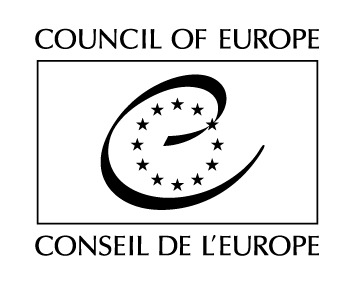 Strasbourg, 24 October 2018	GT-ED(2018)OJ1EUROPEAN COMMITTEE ON DEMOCRACY AND GOVERNANCE(CDDG)WORKING GROUP ON E-DEMOCRACY(GT-ED)DRAFT AGENDAOpening of the meeting: Tuesday 27 November 2018 at 9.30 amClose of the meeting: Tuesday 27 November 2018 at 6.00 pmStrasbourg, Council of Europe, Agora, Room G06 1.Opening of the meeting by the Secretariat2.Election of the Chair and the Vice-Chair3.Adoption of the agenda[GT-ED(2018)OJ1]4.CDDG working group: Terms of reference[GT-ED(2018)1]5.Scope of the working groups’ activitiesE-democracy: Critical analysis ofCommittee of Ministers’ Recommendation CM/Rec(2009)1 on electronic democracy (e-democracy);Latest developments in the field of e-democracy, in particular since the adoption of CM/Rec(2009)1;Potential benefits and advantages, technological issues and challenges and risks of e-democracy tools.E-democracy, current rules, practice and expectations in member States:Contributions by the working group.Exchange of views on the future guidelines on e-democracy[GT-ED(2018)2]6.Conclusion7.Other business8.Date and place of the next meeting